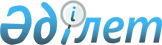 Дәрілік нысандардың номенклатурасына өзгеріс енгізу туралыЕуразиялық экономикалық комиссия Алқасының 2022 жылғы 29 наурыздағы № 51 шешімі
      2014 жылғы 29 мамырдағы Еуразиялық экономикалық одақ туралы шарттың 30-бабына, 2014 жылғы 23 желтоқсандағы Еуразиялық экономикалық одақ шеңберінде медициналық заттар айналысының бірыңғай қағидаттары мен қағидалары туралы келісімнің 7-бабының 3-тармағына, Жоғары Еуразиялық экономикалық кеңестің 2014 жылғы 23 желтоқсандағы № 98 шешімімен бекітілген Еуразиялық экономикалық комиссияның Жұмыс регламентіне № 2 қосымшаның 26-тармағына сәйкес Еуразиялық экономикалық комиссия Алқасы шешті:
      1. Еуразиялық экономикалық комиссия Алқасының 2015 жылғы 22 желтоқсандағы № 172 шешімімен бекітілген Дәрілік нысандардың номенклатурасы мынадай мазмұндағы 23.311 позициясымен толықтырылсын:
      2. Осы Шешім ресми жарияланған күнінен бастап күнтізбелік 10 күн өткен соң күшіне енеді.
					© 2012. Қазақстан Республикасы Әділет министрлігінің «Қазақстан Республикасының Заңнама және құқықтық ақпарат институты» ШЖҚ РМК
				
"23.311.
перфузияға арналған ерітінді
ағзаны және тінді ишемиядан қорғау мақсатында тамыр ішіне және қуыс ішілік енгізуге арналған стерилді ерітінді".
      Еуразиялық экономикалық комиссияАлқасының Төрағасы

М. Мясникович
